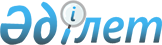 О внесении изменений в решение Есильского районного маслихата от 25 апреля 2016 года № 3/3 "О дополнительном регламентировании порядка проведения собраний, митингов, шествий, пикетов и демонстраций на территории Есильского района"
					
			Утративший силу
			
			
		
					Решение Есильского районного маслихата Акмолинской области от 18 августа 2016 года № 7/5. Зарегистрировано Департаментом юстиции Акмолинской области 28 сентября 2016 года № 5548. Утратило силу решением Есильского районного маслихата Акмолинской области от 17 июня 2020 года № 72/4
      Сноска. Утратило силу решением Есильского районного маслихата Акмолинской области от 17.06.2020 № 72/4 (вводится в действие со дня официального опубликования).

      Примечание РЦПИ.

      В тексте документа сохранена пунктуация и орфография оригинала.

      В соответствии со статьей 6 Закона Республики Казахстан от 23 января 2001 года "О местном государственном управлении и самоуправлении в Республике Казахстан", статьей 10 Закона Республики Казахстан от 17 марта 1995 года "О порядке организации и проведения мирных собраний, митингов, шествий, пикетов и демонстраций в Республике Казахстан", Есильский районный маслихат РЕШИЛ:

      1. Внести в решение Есильского районного маслихата "О дополнительном регламентировании порядка проведения собраний, митингов, шествий, пикетов и демонстраций на территории Есильского района" от 25 апреля 2016 года № 3/3 (зарегистрировано в Реестре государственной регистрации нормативных правовых актов № 5403, опубликовано 13 июня 2016 года в районной газете "Жаңа Есіл") следующие изменения:

      в Порядке проведения собраний, митингов, шествий, пикетов и демонстраций на территории Есильского района к указанному решению:

      в первом абзаце пункта 2 слова "и пикетов" исключить;

      в подпункте 1) пункта 5 слова "или находятся в пределах прямой видимости" исключить.

      2. Настоящее решение вступает с силу со дня государственной регистрации в Департаменте юстиции Акмолинской области и вводится в действие со дня официального опубликования.
      "СОГЛАСОВАНО"
      18 августа 2016 года
					© 2012. РГП на ПХВ «Институт законодательства и правовой информации Республики Казахстан» Министерства юстиции Республики Казахстан
				
      Председатель сессии
районного маслихата

К.Мистриди

      Cекретарь
районного маслихата

С.Агымбаева

      Аким Есильского района

А.Калжанов
